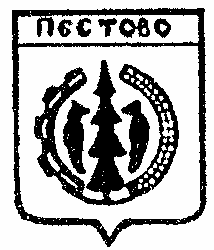 Российская ФедерацияНовгородская областьПестовский  районАДМИНИСТРАЦИЯ   УСТЮЦКОГО  СЕЛЬСКОГО ПОСЕЛЕНИЯПОСТАНОВЛЕНИЕот 27.07.2020   № 60    д. УстюцкоеО присвоении почтового адресаземельному участку          В соответствии с Федеральным законом от 06 октября 2003 № 131-ФЗ «Об общих принципах организации местного самоуправления в Российской Федерации,  с пунктом 7 Правил присвоения, изменения и аннулирования адресов» утвержденных  постановления  Правительства РФ от 19.11.2014 N 1221  (ред. от 12.08.2015)ПОСТАНОВЛЯЮ:       Присвоить почтовый адрес земельному участку, образуемого в результате перераспределения земельного участка с кадастровым номером 53:14:1801401:175, площадью 1207 кв. м.:   «Российская Федерация, Новгородская область, Пестовский муниципальный район, Устюцкое сельское поселение, деревня Устье, земельный участок 18б ».                     Глава сельского поселения              Д.А.Кудряшова